Seasonal Employee Job ApplicationRed River Community HouseSummer 2019Thank you for your interest in a position at the Red River Community House!Begin by reviewing the Community House website (www.redrivercommunityhouse.org) to learn about our history, mission, and activities. Also, please download and the read the job description for the position for which you are applying.To apply, please follow the steps below:Download this application from the website, save it with your name, and tab through the required blanks to enter the information.You may use additional pages if needed.Provide a resume in addition to this application.Provide two letters of recommendation.                                                               FILLEDPosition applying for (check one):  Activities Director          Assistant Activities Director          Activities Leader 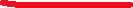 First Name      	Middle Initial      	Last Name      Permanent Address      	City      	State      	Zip      Temporary (College) Address       	City      	State      	Zip      Telephone (home)      	Telephone (cell)      Age      	Date of Birth      Email      Describe your experience working or volunteering with the following age groups?  Children      Teenagers      Adults      Seniors      Families      List all work experience (paid and unpaid, including volunteering), including dates, contact information for immediate supervisors, duties, and reason for leaving.      What are your skills, experience, training, and certifications in the following?Supervision and leadership       Identification, training, and development of volunteers      Working with a team       Planning and conducting activities       Marketing, preparing press releases, etc.       Operating sound equipment, such as a mixer and sound board       Sunday School teaching       Music, singing, piano      Line dancing, square dancing       Leading children’s games       Crafts       Hiking       First Aid       Geology       Plant identification       Other       College/University Attended      	Graduation Date      Do you wish to get college credit for this employment?           Have you contacted your college advisor?      College major      		Minor      Classification in college (at the end of the spring term 2019)      What are your career plans?      I certify that the above information is true and correct, and I give the Community House permission to conduct a background check.Signature: _____________________________________________  Date: ______________________________Please provide the following for a background check: 	A. Social Security Number      	B. Driver's License State and Number      	E. Birthplace      This information will not be available to anyone outside the Community House Board and the background check company.Please scan and email your application and all supporting documents to:RedRiverCH@gmail.com